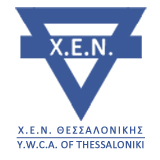 ΧΕΝ ΘΕΣΣΑΛΟΝΙΚΗΣΤΟΠΙΚΟ ΚΕΝΤΡΟ ΚΕΝΤΡΟΥΜητροπόλεως 18ΘεσσαλονίκηΤηλ: 2310 276145ΠΡΟΓΡΑΜΜΑΤΙΣΜΟΣ 2023-2024Σεπτέμβριος 2023     18/09  Έναρξη Κέντρου-Εγγραφές μελών 20/09-22/09  Τριήμερη εκδρομή στη Σαμοθράκη27/09  Αγιασμός Κέντρου   Ώρα :11.00Οκτώβριος 202309/10 Έναρξη α΄ κύκλου Ψυχολογίας ( Δευτέρα 11.00 - 12.30 )09/10 Έναρξη α΄ κύκλου Ψυχολογίας ( Δευτέρα 18.00 - 19.30 )11/10 Έναρξη α΄ κύκλου Ψυχολογίας ( Τετάρτη  18.00 -  19.30)13/10 Έναρξη α΄ κύκλου Ψυχολογίας ( Παρασκευή 11.00 -  12.30)21/10-22/10 Διήμερη εκδρομή στην Δράμα- Ελατιά (Καράντερε)Νοέμβριος 202302/11 Έναρξη ομάδας Βιβλίου ( Πέμπτη 11.00 – 12.30 )07/11 Έναρξη ομάδας “ Γνωρίζω την Πόλη μου ” (Τρίτη 11.00-12.00 μια φορά το μήνα )18/11 Ημερήσια εκδρομή στην Βέροια-Αιγές , Ξενάγηση στο πολυκεντρικό μουσείο Αιγών21/11 Έναρξη ομάδας ” Mνημεία Παγκόσμιας Πολιτιστικής Κληρονομιάς “( Τρίτη 11.00-12.00 μια φορά τον μήνα)Έναρξη ομάδας Ιστορίας της ΤέχνηςΈναρξη ομάδας Υγεία και  ΔιατροφήΔεκέμβριος 202308/12 Ημερήσια εκδρομή στις Σέρρες , επίσκεψη στην πινακοθήκη Ξενάκη και στο Μουσείο Σαρακατσανέων14/12 Χριστουγεννιάτικη Γιορτή Ιανουάριος 2024     09/01 Γνωρίζω την πόλη μου (Τρίτη 11.00-12.00)17/01 Κόψιμο Βασιλόπιτας 23/01  Μνημεία Παγκόσμιας πολιτιστικής κληρονομιάς (Τρίτη 11.00-12.00)Έναρξη β’ κύκλου Ψυχολογίας ( Δευτέρα 11.00 - 12.30 )Έναρξη β’κύκλου Ψυχολογίας ( Δευτέρα 18.00 - 19.30 )Έναρξη β΄ κύκλου Ψυχολογίας ( Τετάρτη  18.00 -  19.30)Έναρξη β΄ κύκλου Ψυχολογίας ( Παρασκευή 11.00 -  12.30)Φεβρουάριος 202406/02  Γνωρίζω την πόλη μου (Τρίτη 11.00-12.00)07/02  Εκλογές στο Κέντρο μας17/02 Ημερήσια εκδρομή στην Αμφίπολη, επίσκεψη στο μουσείο20/02 Μνημεία Παγκόσμιας πολιτιστικής κληρονομιάς (Τρίτη 11.00-12.00)Μάρτιος 202406/03  «Τα Χελιδονίσματα» Παραδοσιακός Χορός της ΧΕΝ Κέντρου12/03  Γνωρίζω την πόλη μου (Τρίτη 11.00-12.00)26/03 Μνημεία Παγκόσμιας πολιτιστικής κληρονομιάς (Τρίτη 11.00-12.00)29/03 Ημερήσια εκδρομή στην ΚορυτσάΑπρίλιος  202402/04 Γνωρίζω την πόλη μου (Τρίτη 11.00-12.00)16/04 Μνημεία Παγκόσμιας πολιτιστικής κληρονομιάς  (Τρίτη 11.00-12.00)20/04  Ημερήσια εκδρομή στην ΚλεισούραΜάιος  202414/05 Γνωρίζω την πόλη μου (Τρίτη 11.00-12.00)24/05 Ημερήσια εκδρομή στην Κερκίνη – Πετρίτσι , Τσούγκρισμα αυγών28/05 Μνημεία Παγκόσμιας πολιτιστικής κληρονομιάς (Τρίτη  11.00-12.00)Ιούνιος  202419/06 Αποχαιρετιστήριο ούζο Πολυήμερη εκδρομή